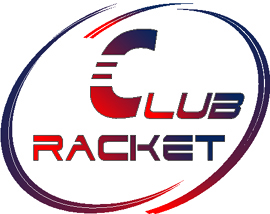 Circuito Paulistano de Beach Tennis – Horário dos jogos por seqüência Iniciantes 09:30hs - Mauricio Jr/J. Roberto   x   Jonas/Mauricio09:55hs – Julio/Igor  x   Sylvio/Gildásio10:20hs – Alexandre/Marcelo   x   Mauricio Jr/J. Roberto10:45hs – Jonas/Mauricio  x   Julio/Igor11:10hs – Sylvio/Gildásio  x   Alexandre/Marcelo11:35hs – Mauricio Jr/J. Roberto  x Julio/Igor12:00hs - Jonas/Mauricio   x   Sylvio/Gildásio12:25hs – Alexandre/Marcelo   x   Julio/Igor12:50hs – Mauricio Jr/J. Roberto   x   Sylvio/Gildásio13:15hs – Jonas/Mauricio   x   Alexandre/Marcelo14:00hs – Final Iniciantes14:30hs – Entrega das medalhas e encerramento do evento.